Present:	Cllr John Gilbey (JWG) Chairman, Cllr Caroline Cousin (CC) Vice Chairman, Cllr Jackie Goss (JG), Cllr Jonathan Evans, (JJ), Cllr Thomas Lee (TL), Sarah Biswell (SB Clerk), and nine members of the public. 	Please note, to comply with Data Protection rules, names (other than councillors or persons who have previously given their permission) will not be used in Great Horwood Parish Council Minutes.  Prior to the Parish Council meeting, certificates were awarded to the recipients of the Worthy Causes Grants - Great HorwoodFootball Club and 1st Great Horwood Scouts. The meeting closed at 9.19pm.  Signed                      Date  ChairmanHorwode Pece Management Committee - Report to Parish Council February  2024 Since Christmas we have been working on the design, then purchase, of the new wood surround for the Toddler area. The aim is to replace the existing old wood surround with reconstituted plastic timber.  Measuring the old timbers, we need to purchase 100m of new plastic timber joist (50m of sleepers for footings, 50m of kerbstones for the edgings, 21 palisades and 7post). I have acquired three written quotations for the material and two on-line quotations, as follows: Emailed Quotations FILCRIS			£2,200.42   delivery   £270.00	Vat   £494.08	Total	£2,964.50   (quotation attached) HAHN plastics		£2,077.64   delivery   £270.00	Vat   £469.53	Total	£2,817.17   (quotation attached) REVIVE			£2,049.90   delivery   £275.00	Vat   £464.98	Total	£2,789.88   (quotation attached) [Please note, I have increased the cost of the REVIVE quotation by £84.00 compared to the quotation attached. This is to cover the costs of the 7 post at £12.00 each needed to install the palisades as these posts were not included in the quotation as supplied].	 On-line Quotation KEDEL			£2,774.51   delivery   £270.00	Vat   £608.90	Total	£3,653.41			 British Recycled Plastic	£2,826.07   delivery   £270.00	Vat   £619.21	Total	£3,715.28 Of these, the REVIVE quotation is the cheapest, even when I include the costs of the additional posts. I would like to take up this quotation, if agreed by the Parish Council. It will take some 6 weeks to deliver following the confirmation of order. Before asking Sarah, the Clerk, to place the order I will confirm the costs, including the additional 7 posts required. With a 6 week delivery this will allow us to obtain the materials so we can start work at the coming Spring Working Party, shortly after Easter. In the next financial year, we would like to purchase the materials to replace the wood surround of the Teenage area. I would like to purchase this from the same supplier, so that the build and surrounds match. My estimated costs for replacing the wood surround of the Teenage area are £5,325.60 (£4,438.00 + Vat); which would come from the 2024/25 budget.	 As I reported in December, the Rec. is generally in good condition. During the heavy rains it became flooded in places, but this soon drained. I would like to thank Mike Hobday for trimming back the hedge near the stream and the Rec. check team for their sterling work each week, in all weathers, ensuring the Rec. is safe.  We maintain a list of jobs to be completed, either as minor works or at the next working party. So in addition to the above works on the Toddler surrounds, the following is planned for the Spring Working Party. The underlay inside the SuperNova roundabout needs rebonding, it is torn in places; it has been temporarily repaired and the rubber chippings racked back level. Two of the timbers on the far goal are rotting and will need replacing. Some screws need replacing on the near goal. Slats on the roof of the shelter are rotting and will need to be replaced in 2024/25, but this is not critical and can be left to later next year. The picnic table to the far S.E. corner is in poor condition and will be removed at the Spring working party. In its place, the VW/Audi bench provides good seating at the top of the Rec. John Nicholls - Chairman 10/02/2024 Key – Colours Green = applications determined since last reportLight blue = applications received in 2021Yellow = applications received in 2022Pink = applications received in 2023Orange = applications received in 2024Names are those of the Bucks application case officer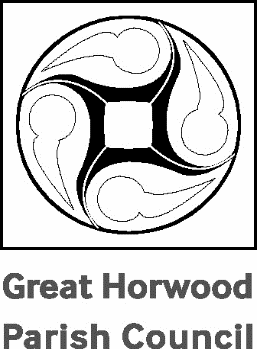 Great Horwood Parish Council		DRAFTMinutes of the Ordinary Parish Council Meeting held on Tuesday 13th February 2024 at 7.30pm in the Scout Hut, School End, Great Horwood.To receive apologies for absence Bucks Cllr John Chilver, Bucks Cllr David Goss.To receive declarations of interest None.Confirmation of the Minutes of the Parish Council meeting held on 12th December 2023The minutes were agreed as a true record and were signed by Cllr Gilbey at the meeting.To consider matters arising from the Minutes of the last meeting (not otherwise included in the Agenda)Speedwatch memory cards – working state – Cllr Gilbey to action this (Action: Cllr Gilby).Public Participation PeriodA member of the public raised the issue of the current situation at Nook Park. They gave a prepared statement to the Parish Council to pass onto Buckinghamshire Council (Action: Clerk). Cllr Gilbey advised that the Parish Council fully support the residents of Nook Park in their endeavours with the current owner. Sir Beville Stanier agreed to take the issues raised back to Buckinghamshire Council. A member of the public raised a concern about the ongoing works in Willow Road which could be part of the works in Nook Park, and wanted to make the Parish Council aware that work was taking place near the last 2 Willow Trees, which gave the road its name. A member of the public produced sourced materials to replace some of the timber at Horwood Pece.  See further noted in Item 7. Report from Buckinghamshire CouncillorsSir Beville Stanier verbally advised that there will be further funds from Government available to Councils, but the most pressure felt is to provide Adult Social Care at the present time.  No figures were given at this meeting. Horwode Pece Management Committee Report Report received with thanks.   There are additional works that need to be undertaken – primarily the new wood surround for the Toddler area. The aim is to replace the existing old wood surround with reconstituted plastic timber. Samples were given to the Parish Council for them to review.  Having received estimates from various companies, it was resolved that the company called Revive be the material provider of choice for this work.  Ordering of materials will be undertaken by the Parish Council to ensure that VAT can be reclaimed.  Confirmation of the exact costs (including 7 additional posts) will be made before the order is to be placed.  Colours available were Grey or Brown – the Grey colour is 10% cheaper and it was resolved to go with the colour Grey. Footpaths ReportNo actual report received, although the Footpath Monitor was in attendance and the Clerk will ask for a report for future meetings going forward. (Action:Clerk). Roads Report     A site meeting was held between Buckinghamshire Council (Transport Co-ordinator), a few Nash Road residents and Cllrs Gilbey and Cousin concerning the access to the road near to their homes and the two kerb drop down. Nothing further heard on any potential action, so Clerk to chase up Buckinghamshire Council (Action: Clerk).    10.Parish Maintenance Dog Litter BinsA Dog Litter bin has been purchased and received by the Parish Council and installation will now be required.  Cllr Gilbey will get in touch with a contact who could assist with this (Action: Cllr Gilbey). PlantersThere are now only 2 volunteers to undertake this project.  Some idea was given to the Parish Council as to the type of planting now being undertaken.  The Parish Council felt that some more height was needed in the planters to show an effect.  There was also a question as to whether the Parish Council would allow for the planters themselves to be painted.  It was felt that this was not something that was needed as due to their location they could soon become quite dirty again. Confirmation of the type of planting required and comments on the painting to be passed onto the planting team (Action: Clerk)11.Refurbishment of the Village Hall – update	Work is progressing and there is a “Walk through” on the 19th February 2024 in advance of practical completion. Flooring and painting contracts have been removed from the current Contractor due to cost. Alternative providers have been sought, although it would be appreciated if there are any volunteers with painting skills that would be available to help. The flooring screed that has been put down is very slow drying and is taking longer than anticipated. The flooring Contractor cannot lay the new flooring until the floor is dry. Dehumidifiers and space heaters will be used to progress this.  The boiler is due to be recommissioned shortly. Ikea is to deliver and install the new kitchen in due course.  It has been brought to the attention of the Village Hall Committee that the Bernard Sunley Foundation could potentially provide a grant to upgrade the heating system within the Hall.  Bids are currently being sought from 3 contractors for a new boiler and radiators and the application will be put in once estimates received.  The grant has to be at least £10,000 and new radiators will be included in these estimates. The back wall of the chair store was rebuilt following the demolition of the building on the adjacent land.  Unfortunately, it partially collapsed following the recent high winds. A Party Wall Notice had been issued covering the works but, on considering this further, the Village Hall Committee decided that the Notice was invalid.  Cllr Cousin and two other Trustees met with the owner of the land who is carrying out the works and he accepted this view. He agreed to issue a new Party Wall Notice that would cover excavations and the Trustees recommended an agreed Party Wall Surveyor. The Trustees will consider the revised Notice once it is issued.The staging that was part of the original plan may need to be purchased at a later stage as the budgets are very tight for completion. Cllr Gilby confirmed that all the funds allocated to this project will be used and wished to thank the Village Hall Committee for their hard work in seeing this project through.    12.Planning ReportThe Planning Report was received and noted. 13.Issues arising from the Planning Report  The Parish Council objected to this application, suggesting that the number of dwellings should be reduced to two allow more trees to be preserved. 14.Other Planning MattersThe Crown  It was noted that last planning permission for replacement roof was refused due to “insufficient information”.  The roof is still in a partial state of build/repair and the Parish Council regularly updated BC Heritage.  There will be continued monitoring of this building and reporting back to Buckinghamshire Council. (Action: Clerk) Nash Road  Cllr Cousin reported that the site was close to completion with just some fencing and seeding/planting still to do. The picnic table that Lodge Park Homes kindly donated has now been moved to its correct location in Shorts Field. She will meet with a representative of Lodge Park Homes for a walk through once everything is complete.  She expects that the transfer of the land and S106 funds will happen after that. Cllr Cousin reported that she and Roger Jefcoate CBE DL had now planted two black poplar saplings in Shorts Field. 15.Report from MVAS and SpeedwatchA report was not received for the MVAS this time. Cllr Gilbey confirmed that there are now 6 volunteers to join the Speedwatch Group and that meeting needs to be arranged shortly to go through the workings of the equipment.  Cllr Gilbey advised that the Speedwatch can only be undertaken on the sites approved by Thames Valley Police (TVP). Cllr Cousin enquired if Nash Road could be considered a site in Future and Cllr Gilbey responded by advising that additional sites would be added as agreed by the Speedwatch team. (Action: Cllr Gilbey).16.MetrobankA meeting took place before the Ordinary Parish Council meeting on 13.2.2024.  This bank account is used for the rent from the Cricket Ground with the Parish Council being the sole Trustee.  It was resolved that all Councillors will be signatories on this account.  The Clerk is to complete paperwork to allow her to access this account to organise (but not authorise) payments and it was resolved to agree this course of action.  Minutes of this meeting are to be written and circulated separately to all Councillors (Action: Clerk).17.Unity Trust Bank The Parish Council have been looking at alterative banking facilities as the current arrangement with TSB is no longer workable.  After research Unity Trust Bank were recommended as an alternative provider.  Both online research and verbal discussions were undertaken and it was unanimously resolved that Great Horwood Parish Council would move their banking provision to Unity Trust Bank. Online submission of the new accounts was to be undertaken with Councillor input (Action:Clerk).18.NALC guidance update – power to fund works on Church propertyThe recent document from NALC was circulated to all Councillors to note. 19.Winslow Villages and Community Board See attendance below - It was noted that there are 23 Parishes that make up the Community Board, and only 6 were represented.  It was felt that the meeting lacked cohesion amongst those attending. 20To receive a report from any meetings attended Cllr Gilbey 10.1.2024 - North Bucks Parishes Planning Consortium15.1.2024 – Site meeting with BC/residents – Nash Road – with Cllr CC19.1.2024 – Village Hall AGM 24.1.2024 – Parish Liaison Board – covers 160 Parishes – 20 people attended 07.02.2024 – Winslow Villages and Community Board – See No 19Cllr Cousin13.12.2023 – Village Hall meeting 15.12.2023 – Winning Funding Strategies seminar23.12.2023 – Village Hall 10.1.2024 – Village Hall 15.1.2024 – Site meeting with BC/residents – Nash Road – with Cllr JWG26.1.2024 – Village Hall & tree planting at Shorts Field with Mr Roger Jefcoat07.02.2024 – Winslow Villages and Community Board – See No 1907.02.2024 – Village Hall 09.02.2024 – Ian Sutton – re Party Wall – Village Hall Cllr Evans and Cllr Lee7.2.2024 – Meeting with the Clerk to discuss increasing community engagement and the potential of setting up a separate Great Horwood Parish Council Facebook page (with appropriate administrators to the page) – it was resolved at this Parish Council Meeting to proceed with this and to monitor engagement and use over the next few months (Action: Clerk). Cllr Goss The Parish Council awarded Great Horwood School with a Worthy Causes Grant to their “Vision in Action” Group in 2023 and the School wanted to meet with a member of the Parish Council to thank them for this and to explain what their Group is aiming to achieve with this Grant.  Cllr Goss met with the children and explained how a Parish Council works.  A further visit was to be arranged once the materials from the Grant were purchased and put together for this project (Action: Clerk/Cllr Goss).21.Roles and Responsibilities of Councillors This schedule was submitted to all Councillors prior to the meeting and it was resolved that Cllr Lee would become a PC nominated Trustee for the Village Hall Charity whilst Cllr Evans will relinquish this Trusteeship and become a PC nominated Trustee of the Great Horwood and Singleborough Trust (GHSRT) and member of the Horwood Pece Management Committee.  Cllr Gilbey suggested that all Councillor responsibilities should be revisited at the Annual Parish Council Meeting in May 2024 as there are appointed Trustees under GHSRT that are no longer involved with this and new Trustees need to be agreed. 22.Report on Developments at Nook ParkA member of the public with an interest in the above discussed the current construction being undertaken and prepared a list of questions to be put to Buckinghamshire Council – this was received and sent to BC with copies of all BC Councillors (Action; Clerk).  It was noted that Cllr Chilver had provided Cllr Cousin with the Planning permission document for Nook Park but unfortunately it gave no information beyond that permission had been granted.”.  23.Update on Fox Covert Solar Farm LtdThe Community Grant has been received with thanks. Cllr Gilbey has requested that a visit would be appreciated at some point. (Action: Cllr Gilbey).24.Update on EV Charging Points The joint application for funding reviewed by Energy Saving Trust (EST) are happy with it so BC have officially submitted it to the Office of Zero Emissions Vehicles (OZEV) who award the funding under the On street Residential Chargepoint Scheme (ORCS). Usually once BC have got to this stage it takes about 2 weeks to have the funding confirmed so they hope to be going out to tender by the end of February. As mentioned before all PC’s will need a legal agreement with the chargepoint operator once chosen to do work on their land, the agreement will be generic and the same for all PC’s - we are already part of a 8 PC’s working together, as per the previous meeting minutes.  As part of this project to get the funding from ORCS they require that each chargepoint should have one bay marked out for EV’s only so that petrol and diesel vehicles don’t park there and prevent the chargepoints being used, also EV’s should only park there when they are charging. The cost of marking of the bays and signage will be covered by the project fund but also part of this requirement was to put in place Traffic Regulation Orders (TRO’s) to enforce these restrictions.  We have had confirmation from BC that planning permission is not required to install an EV chargepoint on The Green.  Awaiting to hear back from BC on the next steps forward (Action: Cllr Cousin).25To agree PC Meeting dates for 2024Dates available on Dropbox and all dates agreed by Councillors.  Need to advise Ian Lamberton of dates for PC meetings going forward for use of the Village Hall (once re-opened) (Action: Clerk).26.To agree a date for the Litter Pick It was agreed that the date for this would be Sunday 17th March 2024 at 10am.  Streetscene will need to be aware of picking up the litter bags the following day, and for the litter picks and hi-viz jackets to be available on the day (Action: Clerk)27.Standing Orders – updated version for approval It was agreed that this be moved forward to the next meeting for progress on this document (Action: Clerk)28.Policies – Grievance and Disciplinary – updated versions for approvalRevised documents were prepared, but it was agreed that these need to amended further to fit the profile of the Parish Council (Action: Clerk)29.To receive and note correspondenceThe Parish Council can apply for a free framed portrait of King Charles III if required – it was agreed at this time that this was not something that would be required. 30FinanceTo approve schedule of payments requiring authorisation – this has been authorised. Report on verification of outstanding bank reconciliation for October 2023 – agreed and checked by Cllr Cousin.  It was agreed that this responsibility now fall to Cllr Lee for the ongoing checking.Cllr Cousin reported that she had reviewed the Financial Regulations and that the limits were all still acceptable.  There was one minor change - regarding the limit set for the use of Find a Tender.  However, the Model Financial Regulations were currently under review and this amendment could wait until the new Model Regulations were published.(Action: Cllr Cousin).Internal Auditor to be appointed – contact to be made with Jenny Groom to enquire if she is available (Action: Clerk).No payments have been made from the Horwode Pece account since November 2023. 26.Items for the next meeting RFO to present statement of receipts and payments to date under each head of budget Review of Risk Management Policy – statement to be prepared by RFOTo approve a list of regular payments for the year ahead. 27.Confirmation of date and time of the next meetingTuesday 12th March 2024 at 7.30pm in the Scout Hut, School End, Great Horwood. Planning Committee Report - for meeting on 13 February 2024 (as at 13/2/24)Planning Committee Report - for meeting on 13 February 2024 (as at 13/2/24)Planning Committee Report - for meeting on 13 February 2024 (as at 13/2/24)Planning Committee Report - for meeting on 13 February 2024 (as at 13/2/24)Planning Committee Report - for meeting on 13 February 2024 (as at 13/2/24)Planning Committee Report - for meeting on 13 February 2024 (as at 13/2/24)Planning Committee Report - for meeting on 13 February 2024 (as at 13/2/24)Planning Committee Report - for meeting on 13 February 2024 (as at 13/2/24)Planning Committee Report - for meeting on 13 February 2024 (as at 13/2/24)Planning Committee Report - for meeting on 13 February 2024 (as at 13/2/24)Planning Committee Report - for meeting on 13 February 2024 (as at 13/2/24)Planning Committee Report - for meeting on 13 February 2024 (as at 13/2/24)Below are current and recent Planning Applications.  The Parish Council is invited to ratify the comments made to Buckinghamshire Council on behalf of the Planning Committee since the last meeting. Below are current and recent Planning Applications.  The Parish Council is invited to ratify the comments made to Buckinghamshire Council on behalf of the Planning Committee since the last meeting. Below are current and recent Planning Applications.  The Parish Council is invited to ratify the comments made to Buckinghamshire Council on behalf of the Planning Committee since the last meeting. Below are current and recent Planning Applications.  The Parish Council is invited to ratify the comments made to Buckinghamshire Council on behalf of the Planning Committee since the last meeting. Below are current and recent Planning Applications.  The Parish Council is invited to ratify the comments made to Buckinghamshire Council on behalf of the Planning Committee since the last meeting. Below are current and recent Planning Applications.  The Parish Council is invited to ratify the comments made to Buckinghamshire Council on behalf of the Planning Committee since the last meeting. Below are current and recent Planning Applications.  The Parish Council is invited to ratify the comments made to Buckinghamshire Council on behalf of the Planning Committee since the last meeting. Below are current and recent Planning Applications.  The Parish Council is invited to ratify the comments made to Buckinghamshire Council on behalf of the Planning Committee since the last meeting. Below are current and recent Planning Applications.  The Parish Council is invited to ratify the comments made to Buckinghamshire Council on behalf of the Planning Committee since the last meeting. Below are current and recent Planning Applications.  The Parish Council is invited to ratify the comments made to Buckinghamshire Council on behalf of the Planning Committee since the last meeting. Below are current and recent Planning Applications.  The Parish Council is invited to ratify the comments made to Buckinghamshire Council on behalf of the Planning Committee since the last meeting. Below are current and recent Planning Applications.  The Parish Council is invited to ratify the comments made to Buckinghamshire Council on behalf of the Planning Committee since the last meeting. Below are current and recent Planning Applications.  The Parish Council is invited to ratify the comments made to Buckinghamshire Council on behalf of the Planning Committee since the last meeting. Below are current and recent Planning Applications.  The Parish Council is invited to ratify the comments made to Buckinghamshire Council on behalf of the Planning Committee since the last meeting. CURRENT PLANNING APPLICATIONSCURRENT PLANNING APPLICATIONSCURRENT PLANNING APPLICATIONSCURRENT PLANNING APPLICATIONSCURRENT PLANNING APPLICATIONSCURRENT PLANNING APPLICATIONSCURRENT PLANNING APPLICATIONSCURRENT PLANNING APPLICATIONSCURRENT PLANNING APPLICATIONSDate ReceivedDate ReceivedApplication NumberApplication NumberApplicantApplicantApplicantSite AddressSite AddressDetails of ApplicationDetails of ApplicationParish Council ResponseParish Council ResponseBC DecisionDeterminedDeterminedDeterminedDeterminedDeterminedDeterminedDetermined07/09/202222/03046/APPKerby MacInnis22/03046/APPKerby MacInnis22/03046/APPKerby MacInnis22/03046/APPKerby MacInnisMr D GraingeMr D GraingeEastfield Farm, Little Horwood Road, Great HorwoodMK17 0NZEastfield Farm, Little Horwood Road, Great HorwoodMK17 0NZConstruction of bundConstruction of bundNo objectionNo objectionApproved 12/1/246/9/2323/02678/APP23/02678/APP23/02678/APP23/02678/APPMs S IsseyeghMs S IsseyeghFair Winter Farm Singleborough Lane Singleborough Great HorwoodBuckinghamshire MK17 0RBFair Winter Farm Singleborough Lane Singleborough Great HorwoodBuckinghamshire MK17 0RBConstruction of a welfare and handling facility buildingConstruction of a welfare and handling facility buildingNo ObjectionNo ObjectionApproved 29/1/249/11/2323/03445/ALBEmma Mumby23/03445/ALBEmma Mumby23/03445/ALBEmma Mumby23/03445/ALBEmma MumbyMr Fridolin EngelMr Fridolin EngelThe Crown PH 1 The Green Great Horwood Buckinghamshire MK17 0RHThe Crown PH 1 The Green Great Horwood Buckinghamshire MK17 0RHListed building application for replacement of existing primary pub buildings clay tile roof and the secondary barn/coach house roof like for like (retrospective)Listed building application for replacement of existing primary pub buildings clay tile roof and the secondary barn/coach house roof like for like (retrospective)No objectionNo objectionRefused 14/12/2416/11/2323/03466/APPAnna Shah23/03466/APPAnna Shah23/03466/APPAnna Shah23/03466/APPAnna ShahMr & Mrs A BarrattMr & Mrs A BarrattCroft Farm 33 Nash Road Great Horwood Buckinghamshire MK17 0RACroft Farm 33 Nash Road Great Horwood Buckinghamshire MK17 0RAHouseholder application for the demolition of the existing outbuilding and theconstruction of a garden room and swimming poolHouseholder application for the demolition of the existing outbuilding and theconstruction of a garden room and swimming poolNo objectionNo objectionApproved 22/12/2330/11/2323/03720/VRCDanika Hird23/03720/VRCDanika Hird23/03720/VRCDanika Hird23/03720/VRCDanika HirdMr & Mrs H EliottMr & Mrs H EliottSpring Cottage 28 Spring Lane Great Horwood Buckinghamshire MK17 0QWSpring Cottage 28 Spring Lane Great Horwood Buckinghamshire MK17 0QWVariation of condition 2 (plans) 4 (tree protection measures) 5 (levels) 6 (hardand soft landscaping) 8 (foul and surface water drainage) relating toapplication 21/01713/APP (Demolition of existing dwelling and outbuildingsand the erection of a replacement dwelling with parking and amenity space(amendment to planning permission 17/02935/APP)Variation of condition 2 (plans) 4 (tree protection measures) 5 (levels) 6 (hardand soft landscaping) 8 (foul and surface water drainage) relating toapplication 21/01713/APP (Demolition of existing dwelling and outbuildingsand the erection of a replacement dwelling with parking and amenity space(amendment to planning permission 17/02935/APP)No objectionNo objectionApproved 31/1/2421/01/202121/00221/APPKirsty Elliott 21/00221/APPKirsty Elliott 21/00221/APPKirsty Elliott 21/00221/APPKirsty Elliott J Hanson & SonJ Hanson & SonHome Farm, 4 Winslow Road, Great Horwood MK17 0QNHome Farm, 4 Winslow Road, Great Horwood MK17 0QNErection of 16 new residential dwellings and the refurbishment and extension of the existing farmhouse, with associated access landscape and parking Erection of 16 new residential dwellings and the refurbishment and extension of the existing farmhouse, with associated access landscape and parking ObjectionObjectionAwaiting decision21/01/202121/00222/ALBKirsty Elliott 21/00222/ALBKirsty Elliott 21/00222/ALBKirsty Elliott 21/00222/ALBKirsty Elliott J Hanson & SonJ Hanson & SonHome Farm, 4 Winslow Road, Great Horwood MK17 0QNHome Farm, 4 Winslow Road, Great Horwood MK17 0QNErection of 16 new residential dwellings and the refurbishment and extension of the existing farmhouse, with associated access landscape and parkingErection of 16 new residential dwellings and the refurbishment and extension of the existing farmhouse, with associated access landscape and parkingObjectionObjectionAwaiting decision09/08/202222/02490/APPEmma Mumby22/02490/APPEmma Mumby22/02490/APPEmma Mumby22/02490/APPEmma MumbyMr F EngelMr F EngelThe Crown Public House, 1 The Green, Great Horwood MK17 0RHThe Crown Public House, 1 The Green, Great Horwood MK17 0RHHouseholder application for the erection of a single storey rear glazed link extension, reinstatement of window of the front elevation, reinstatement of the attic timber casement window in the northern gable and the insertion of two conservation rooflights to the west facing roof slope.Householder application for the erection of a single storey rear glazed link extension, reinstatement of window of the front elevation, reinstatement of the attic timber casement window in the northern gable and the insertion of two conservation rooflights to the west facing roof slope.ObjectionObjectionAwaiting decision09/08/202222/02491/ALBEmma Mumby22/02491/ALBEmma Mumby22/02491/ALBEmma Mumby22/02491/ALBEmma MumbyMr F EngelMr F EngelThe Crown Public House, 1 The Green,Great HorwoodMK17 0RHThe Crown Public House, 1 The Green,Great HorwoodMK17 0RHListed building application for the erection of a single storey rear glazed link extension, reinstatement of window of the front elevation, reinstatement of the attic timber casement window in the northern gable and the insertion of two conservation rooflights to the west facing roof slope. Internal alterations to include removal of partitions and alterations to internal layout, installation of staircase, ensuite at first floor level and new fixture and fittings.Listed building application for the erection of a single storey rear glazed link extension, reinstatement of window of the front elevation, reinstatement of the attic timber casement window in the northern gable and the insertion of two conservation rooflights to the west facing roof slope. Internal alterations to include removal of partitions and alterations to internal layout, installation of staircase, ensuite at first floor level and new fixture and fittings.ObjectionObjectionAwaiting decision01/11/2022Resubmitted 12/1/2422/03218/APPEmma Mumby22/03218/APPEmma Mumby22/03218/APPEmma Mumby22/03218/APPEmma MumbyMr O NegreaSub Blue LtdGrange ParkNorthamptonMr O NegreaSub Blue LtdGrange ParkNorthamptonLand to rear of Vine Cottage, 3 Little Horwood Road, Great Horwood MK17 0QELand to rear of Vine Cottage, 3 Little Horwood Road, Great Horwood MK17 0QEErection of 3 dwellingsErection of 3 dwellingsObjectionObjectionAwaiting decision 2/10/2318/B3422/POAAntonia Liu18/B3422/POAAntonia Liu18/B3422/POAAntonia Liu18/B3422/POAAntonia LiuBDW Trading LtdBDW Trading LtdLand Off Great Horwood Road Winslow BuckinghamshireLand Off Great Horwood Road Winslow BuckinghamshireApplication to modify the period of marketing set out Schedule 1, clause 5.2and 5.7 of the S106 planning obligation for 18/03422/AOPApplication to modify the period of marketing set out Schedule 1, clause 5.2and 5.7 of the S106 planning obligation for 18/03422/AOPNo impact on Great Horwood so offered no commentsNo impact on Great Horwood so offered no commentsAwaiting decision30/11/2323/03741/APPFaye Hudson23/03741/APPFaye Hudson23/03741/APPFaye Hudson23/03741/APPFaye HudsonMr & Mrs D GraingeMr & Mrs D GraingeEastfield Farm Little Horwood Road Great Horwood Buckinghamshire MK170NZEastfield Farm Little Horwood Road Great Horwood Buckinghamshire MK170NZErection of agricultural dwelling and garageErection of agricultural dwelling and garageObjectionObjectionAwaiting decision4/12/2323/02957/APPAnna Shah23/02957/APPAnna Shah23/02957/APPAnna Shah23/02957/APPAnna ShahMrs Lorna DugglebyMrs Lorna DugglebySunnyhill Farm Little Horwood Road Great Horwood Buckinghamshire MK170NZSunnyhill Farm Little Horwood Road Great Horwood Buckinghamshire MK170NZRemoval of a mobile home and replacing with a stable block including smallhay barn, tack room, store room and feed roomRemoval of a mobile home and replacing with a stable block including smallhay barn, tack room, store room and feed roomNo ObjectionNo ObjectionAwaiting decision6/12/2323/03802/CPEDanika Hird23/03802/CPEDanika Hird23/03802/CPEDanika Hird23/03802/CPEDanika HirdMr & Mrs P PearceMr & Mrs P PearceSpring Hill Farm Little Horwood Road Great Horwood BuckinghamshireMK17 0NZSpring Hill Farm Little Horwood Road Great Horwood BuckinghamshireMK17 0NZCertificate of lawful existing use for the non-compliance with conditions 3 and4 of 78/01811/AV - (3) The occupation of the dwelling shall be limited to a person solely or mainly employed, or last employed, in the locality in agriculture as defined in Section 290(1) of the Town and Country Planning Act, 1971 or forestry (including any dependants of a person residing with him)or a widow or widower of such a person (4) The accommodation to be provided in the buildings hereby permitted shall be occupied as a single unit of private residential accommodation, and storage of caravans and construction of riding arenaCertificate of lawful existing use for the non-compliance with conditions 3 and4 of 78/01811/AV - (3) The occupation of the dwelling shall be limited to a person solely or mainly employed, or last employed, in the locality in agriculture as defined in Section 290(1) of the Town and Country Planning Act, 1971 or forestry (including any dependants of a person residing with him)or a widow or widower of such a person (4) The accommodation to be provided in the buildings hereby permitted shall be occupied as a single unit of private residential accommodation, and storage of caravans and construction of riding arenaNo objectionNo objectionAwaiting decision21/12/2323/03965/APPShelley \ghsazi23/03965/APPShelley \ghsazi23/03965/APPShelley \ghsazi23/03965/APPShelley \ghsaziMr P BakerMr P Baker1 Washbrook Cottage Great Horwood Road Winslow Buckinghamshire MK183LX1 Washbrook Cottage Great Horwood Road Winslow Buckinghamshire MK183LXHouseholder application for extension to existing detached garageHouseholder application for extension to existing detached garageNo objectionNo objection2/1/2423/03803/APPAnna Shah23/03803/APPAnna Shah23/03803/APPAnna Shah23/03803/APPAnna ShahMr B ReddropMr B ReddropSunnyhill Farm Little Horwood Road Great Horwood Buckinghamshire MK170NZSunnyhill Farm Little Horwood Road Great Horwood Buckinghamshire MK170NZDemolition of the existing stables, carport/barn and removal of hardstanding.Conversion of existing rural building to a single residential dwelling (Class UseC3), creation of new access, garage and associated parking areas.Demolition of the existing stables, carport/barn and removal of hardstanding.Conversion of existing rural building to a single residential dwelling (Class UseC3), creation of new access, garage and associated parking areas.ObjectionObjection12/1/2422/03218/APPEmma Mumby22/03218/APPEmma Mumby22/03218/APPEmma Mumby22/03218/APPEmma MumbyMr Octavian NegreaMr Octavian NegreaLand To Rear Of Vine Cottage 3 Little Horwood Road Great HorwoodBuckinghamshire MK17 0QELand To Rear Of Vine Cottage 3 Little Horwood Road Great HorwoodBuckinghamshire MK17 0QEErection of 3 dwellingsErection of 3 dwellingsObjectionObjection